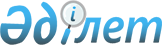 Об утверждении Правил выдачи разрешения на открытие филиала страхового брокера-нерезидента Республики Казахстан и Правил осуществления деятельности филиала страхового брокера-нерезидента Республики Казахстан
					
			Утративший силу
			
			
		
					Постановление Правления Агентства Республики Казахстан по регулированию и развитию финансового рынка от 21 сентября 2020 года № 88. Зарегистрировано в Министерстве юстиции Республики Казахстан 23 сентября 2020 года № 21245. Утратило силу постановлением Правления Агентства Республики Казахстан по регулированию и развитию финансового рынка от 12 февраля 2021 года № 24.
      Сноска. Утратило силу постановлением Правления Агентства РК по регулированию и развитию финансового рынка от 12.02.2021 № 24 (вводится в действие по истечении двадцати одного календарного дня после дня его первого официального опубликования).

      Примечание ИЗПИ!
Настоящее постановление вводится в действие с 16 декабря 2020 года.
      В соответствии с Законом Республики Казахстан от 18 декабря 2000 года "О страховой деятельности" Правление Агентства Республики Казахстан по регулированию и развитию финансового рынка ПОСТАНОВЛЯЕТ:
      1. Утвердить:
      1) Правила выдачи разрешения на открытие филиала страхового брокера-нерезидента Республики Казахстан согласно приложению 1 к настоящему постановлению;
      2) Правила осуществления деятельности филиала страхового брокера-нерезидента Республики Казахстан согласно приложению 2 к настоящему постановлению.
      2. Департаменту методологии и регулирования финансовых организаций в установленном законодательством Республики Казахстан порядке обеспечить:
      1) совместно с Юридическим департаментом государственную регистрацию настоящего постановления в Министерстве юстиции Республики Казахстан;
      2) размещение настоящего постановления на официальном интернет-ресурсе Агентства Республики Казахстан по регулированию и развитию финансового рынка после его официального опубликования;
      3) в течение десяти рабочих дней после государственной регистрации настоящего постановления представление в Юридический департамент сведений об исполнении мероприятия, предусмотренного подпунктом 2) настоящего пункта.
      3. Контроль за исполнением настоящего постановления возложить на курирующего заместителя Председателя Агентства Республики Казахстан по регулированию и развитию финансового рынка.
      4. Настоящее постановление вводится в действие с 16 декабря 2020 года и подлежит официальному опубликованию. Правила выдачи разрешения на открытие филиала страхового брокера-нерезидента Республики Казахстан Глава 1. Общие положения
      1. Настоящие Правила выдачи разрешения на открытие филиала страхового брокера-нерезидента Республики Казахстан (далее – Правила) разработаны в соответствии с законами Республики Казахстан от 18 декабря 2000 года "О страховой деятельности" (далее – Закон), от 4 июля 2003 года "О государственном регулировании, контроле и надзоре финансового рынка и финансовых организаций" и определяют порядок выдачи уполномоченным органом по регулированию, контролю и надзору финансового рынка и финансовых организаций (далее – уполномоченный орган) разрешения на открытие филиала страхового брокера-нерезидента Республики Казахстан (далее – разрешение). Глава 2. Порядок выдачи разрешения на открытие филиала страхового брокера-нерезидента Республики Казахстан
      2. Для получения разрешения на открытие филиала страхового брокера-нерезидента Республики Казахстан страховой брокер-нерезидент Республики Казахстан представляет в уполномоченный орган заявление о выдаче разрешения на открытие филиала страхового брокера-нерезидента Республики Казахстан (далее – заявление) по форме согласно приложению 1 к Правилам с приложением следующих документов:
      1) решение страхового брокера-нерезидента Республики Казахстан об открытии филиала на территории Республики Казахстан;
      2) проект положения о филиале страхового брокера-нерезидента Республики Казахстан;
      3) копии учредительных документов страхового брокера-нерезидента Республики Казахстан (нотариально засвидетельствованных в случае непредставления оригиналов для сверки);
      4) сведения о страховом брокере-нерезиденте Республики Казахстан по форме согласно приложению 2 к Правилам с приложением финансовой отчетности за последние 2 (два) завершенных финансовых года (включая консолидированную при наличии), заверенной аудиторской организацией;
      5) организационная структура филиала страхового брокера-нерезидента Республики Казахстан и сведения об аффилированных лицах страхового брокера-нерезидента Республики Казахстан;
      6) документы лиц, предлагаемых на должности руководящих работников филиала страхового брокера-нерезидента Республики Казахстан;
      7) письменное уведомление органа финансового надзора государства, резидентом которого является страховой брокер-нерезидент Республики Казахстан, об отсутствии возражений против открытия филиала страхового брокера-нерезидента Республики Казахстан на территории Республики Казахстан, либо заявление о том, что такое разрешение по законодательству государства, резидентом которого является страховой брокер-нерезидент Республики Казахстан, не требуется;
      8) письменное подтверждение органа финансового надзора государства, резидентом которого является страховой брокер-нерезидент Республики Казахстан, о наличии у него действующей лицензии на осуществление деятельности страхового брокера;
      9) письменное подтверждение органа финансового надзора государства, резидентом которого является страховой брокер-нерезидент Республики Казахстан, об отсутствии у страхового брокера-нерезидента Республики Казахстан нарушений требований законодательства, регулирующего деятельность страхового брокера-нерезидента Республики Казахстан, государства, резидентом которого является страховой брокер-нерезидент Республики Казахстан, в течение 2 (двух) лет, предшествующих представлению заявления;
      10) письменное подтверждение уполномоченного органа государства, резидентом которого является страховой брокер-нерезидент Республики Казахстан, об отсутствии у учредителя (учредителей) страхового брокера-нерезидента Республики Казахстан судимости по экономическим и коррупционным преступлениям и правонарушениям, а также о том, что учредитель (учредители) не осуществлял (осуществляли) деятельность в качестве руководящего работника страховой (перестраховочной) организации-нерезидента Республики Казахстан, страхового брокера-нерезидента Республики Казахстан либо иной финансовой организации государства страхового брокера-нерезидента Республики Казахстан в период не более чем за 1 (один) год с момента лишения лицензии в установленном законодательством порядке, принятия решения о принудительной ликвидации, принудительном выкупе акций страховой (перестраховочной) организации-нерезидента Республики Казахстан, страхового брокера-нерезидента Республики Казахстан.
      Указанное требование применяется в течение 5 (пяти) лет после лишения лицензии, даты принятия решения о принудительной ликвидации, принудительном выкупе акций страховой (перестраховочной) организации-нерезидента Республики Казахстан, страхового брокера-нерезидента Республики Казахстана;
      11) копия действующей лицензии страхового брокера-нерезидента Республики Казахстан, выданная органом финансового надзора государства, резидентом которого является страховой брокер-нерезидент Республики Казахстан;
      12) документы, предусмотренные статьей 6-2 Закона Республики Казахстан от 17 апреля 1995 года "О государственной регистрации юридических лиц и учетной регистрации филиалов и представительств".
      3. Документы, выданные органом финансового надзора, иными компетентными органами или должностными лицами государства, резидентом которого является страховой брокер-нерезидент Республики Казахстан, подлежат легализации либо апостилированию в соответствии с требованиями законодательства Республики Казахстан или международными договорами, ратифицированными Республикой Казахстан. Указанные документы переводятся на казахский и русский языки и подлежат нотариальному засвидетельствованию в соответствии с законодательством Республики Казахстан о нотариате.
      4. Заявление с прилагаемыми к нему документами представляются на бумажном носителе.
      Заявление рассматривается уполномоченным органом в течение 50 (пятидесяти) рабочих дней со дня его подачи.
      5. В случае установления факта неполноты представленных документов страховым брокером-нерезидентов Республики Казахстан, уполномоченный орган в течение 5 (пяти) рабочих дней с момента их получения направляет страховому брокеру-нерезиденту Республики Казахстан мотивированный отказ в дальнейшем рассмотрении заявления.
      6. В случае наличия замечаний по представленным документам, за исключением оснований отказа в выдаче разрешения на открытие филиала страхового брокера-нерезидента Республики Казахстан, предусмотренных пунктом 9 Правил, уполномоченный орган направляет страховому брокеру-нерезиденту Республики Казахстан письмо с указанием данных замечаний и срока для их устранения.
      Страховой брокер-нерезидент Республики Казахстан устраняет замечания и представляет доработанные (исправленные) документы, соответствующие требованиям законодательства Республики Казахстан о страховании и страховой деятельности, в срок, установленный уполномоченным органом.
      Уполномоченный орган не принимает к рассмотрению документы, предусмотренные Правилами, имеющие подчистки, приписки либо зачеркнутые слова.
      7. Уведомление о выдаче разрешения либо мотивированный ответ об отказе в его выдаче в бумажной форме направляется уполномоченным органом страховому брокеру-нерезиденту Республики Казахстан в течение 5 (пяти) рабочих дней, следующих за днем принятия решения (в пределах срока, установленного пунктом 4 Правил).
      8. Разрешение на открытие филиала страхового брокера-нерезидента Республики Казахстан выдается по форме согласно приложению 3 к Правилам.
      9. Основаниями для отказа в выдаче разрешения являются:
      1) установление недостоверности документов, представленных страховым брокером-нерезидентом Республики Казахстан для получения разрешения, и (или) данных (сведений), содержащихся в них;
      2) несоответствие представленных документов требованиям, установленным Правилами;
      3) в отношении страхового брокера-нерезидента Республики Казахстан имеется вступившее в законную силу решение (приговор) суда о запрещении деятельности или отдельных видов деятельности, требующих получения разрешения;
      4) в отношении страхового брокера-нерезидента Республики Казахстан имеется вступившее в законную силу решение суда, на основании которого страховой брокер-нерезидент Республики Казахстан лишен специального права, связанного с получением разрешения.        Заявление о выдаче разрешения на открытие филиала страхового брокера-
                         нерезидента Республики Казахстан
      ____________________________________________________________________
      (наименование страхового брокера-нерезидента Республики Казахстан, бизнес идентификационный номер (при наличии), фамилия, имя, отчество (при его наличии) представителя страхового брокера-нерезидента Республики Казахстан)
      ____________________________________________________________________
      (ссылка на нотариально или иным образом удостоверенный документ,
      ____________________________________________________________________
      подтверждающий полномочия заявителя на подачу настоящего заявления
      ____________________________________________________________________
      от имени страхового брокера-нерезидента Республики Казахстан)
      просит в соответствии с решением ______________________________________
      (наименование страхового брокера-нерезидента Республики Казахстан)
      об открытии филиала на территории Республики Казахстан № ______________
      от "___" _______ 20__ года ____________________________________________
      (кем принято)
      выдать разрешение на открытие ________________________________________
      ____________________________________________________________________
      (наименование и место нахождения открываемого филиала страхового брокера-нерезидента Республики Казахстан)
      Должностное лицо страхового брокера-нерезидента Республики Казахстан либо лицо, уполномоченное страховым брокером-нерезидентом Республики Казахстан на подписание документов, подтверждает достоверность прилагаемых к заявлению документов и сведений, а также своевременное представление уполномоченному органу информации, запрашиваемой в связи с рассмотрением настоящего заявления.
      Предоставляю согласие на использование сведений, составляющих охраняемую законом тайну, содержащихся в информационных системах.
      Приложение (указать перечень направляемых документов и сведений, количество экземпляров и листов по каждому из них):
      ____________________________________________________________________
      ____________________________________________________________________
      ____________________________________________________________________
      ____________________________________________________________________
      (подпись должностного лица страхового брокера-нерезидента Республики Казахстан либо лица, уполномоченного страховым брокером-нерезидентом Республики Казахстан на подписание документов, дата)              Сведения о страховом брокере-нерезиденте Республики Казахстан 
             __________________________________________________________________ 
             (наименование страхового брокера-нерезидента Республики Казахстан)                    на "___" _____________________ 20___ года
      1. Место нахождения и фактический адрес _______________________________
      ____________________________________________________________________
      (почтовый индекс, область, город, улица, номер телефона)
      2. Сведения о государственной регистрации (перерегистрации)______________
      ____________________________________________________________________
      (наименование документа, номер и дата выдачи, кем выдан)
      3. Бизнес-идентификационный номер (при наличии)_______________________
      ____________________________________________________________________
      4. Лицензия на право осуществления ____________________________________
      ____________________________________________________________________
      (наименование документа, номер и дата выдачи, кем выдан)
      5. Вид деятельности ___________________________________________________
      ____________________________________________________________________
      (указать основные виды деятельности)
      6. Долгосрочный кредитный рейтинг страхового брокера-нерезидента Республики Казахстан по международной шкале на день представления заявления
      ____________________________________________________________________
      ____________________________________________________________________
      (долгосрочный кредитный рейтинг, кем присвоен)
      7. Возникали ли в течение последних 3 (трех) календарных лет у страхового брокера-нерезидента Республики Казахстан крупные финансовые проблемы, в том числе банкротство, консервация, санация
      ____________________________________________________________________
      (причины их возникновения, результаты решения этих проблем)
      8. Учредитель – физическое лицо _______________________________________
      (фамилия, имя, отчество (при его наличии)
      1) дата рождения ____________________________________________________
      2) место рождения ___________________________________________________
      ____________________________________________________________________
      3) гражданство_______________________________________________________
      4) данные документа, удостоверяющего личность _________________________
      ____________________________________________________________________
      5) индивидуальный идентификационный номер (при наличии) ______________
      ____________________________________________________________________
      6) место жительства и юридический адрес _______________________________
      ____________________________________________________________________
      7) номер телефона (код города, рабочий и домашний) _____________________
      ____________________________________________________________________
      8) образование:
      9) сведения о супруге, близких родственниках (родители, брат, сестра, дети) и свойственниках (родители, брат, сестра, дети супруга (супруги):
      10) сведения о трудовой деятельности.
      В данном пункте указываются сведения о трудовой деятельности учредителя – физического лица, а также членстве в органе управления, в том числе с даты окончания высшего учебного заведения, а также период, в течение которого учредителем – физическим лицом трудовая деятельность не осуществлялась:
      11) сведения об участии в уставном капитале или владении акциями иных юридических лиц Республики Казахстан, юридических лиц-нерезидентов Республики Казахстан:
      12) сведения о наличии непогашенной или неснятой в установленном порядке 
судимости ____________________ с приложением документа, подтверждающего сведения об 
                   (да, нет) 
отсутствии у учредителя – физического лица неснятой или непогашенной судимости за 
преступления в стране гражданства или в стране постоянного проживания (для лиц без гражданства), выданного государственным органом страны их гражданства (страны их постоянного проживания - для лиц без гражданства) либо страны, где учредитель – физическое лицо постоянно проживал в течение последних 15 (пятнадцати) лет. Дата выдачи указанного документа не превышает 3 (трех) месяцев, предшествующих дате подачи заявления (за исключением случаев, когда в предоставляемом документе указан иной срок его действия). Если законодательством страны, государственный орган которой уполномочен подтверждать сведения об отсутствии неснятой или непогашенной судимости за преступления, не предусмотрена выдача подтверждающих документов лицам, в отношении которых запрашиваются указанные сведения, то соответствующее подтверждение направляется письмом государственного органа страны гражданства (для иностранцев) или страны постоянного проживания (для лиц без гражданства) в адрес уполномоченного органа.
      13) привлекался ли учредитель – физическое лицо к ответственности за совершение коррупционного правонарушения в течение 3 (трех) лет до даты обращения в уполномоченный орган страхового брокера-нерезидента Республики Казахстан с заявлением о выдаче разрешения на открытие филиала страхового брокера-нерезидента Республики Казахстан 
____________________
       (да (нет),
      ____________________________________________________________________
      краткое описание правонарушения, реквизиты акта о наложении 
      ____________________________________________________________________
      взыскания с указанием оснований привлечения к ответственности)
      Подтверждаю, что настоящая информация была проверена мною и является достоверной и полной.
      Предоставляю согласие на сбор и обработку персональных данных и на использование сведений, составляющих охраняемую законом тайну, содержащихся в информационных системах.
      Фамилия, имя, отчество (при его наличии)
      ____________________________________________________________________
      (заполняется учредителем – физическим лицом собственноручно печатными буквами)
      Подпись ______________________
      Дата _________________________
      9. Учредитель – юридическое лицо _____________________________________
      (наименование)
      1) место нахождения и фактический адрес _______________________________
      ____________________________________________________________________
      (почтовый индекс, область, город, улица, номер телефона)
      2) сведения о государственной регистрации (перерегистрации) ______________
      ____________________________________________________________________
      (наименование документа, номер и дата выдачи, кем выдан)
      3) бизнес-идентификационный номер (при наличии) _______________________
      ____________________________________________________________________
      4) вид деятельности ___________________________________________________
      ____________________________________________________________________
      (указать основные виды деятельности)
      5) руководитель учредителя – юридического лица _________________________
      ____________________________________________________________________
      (фамилия, имя, отчество (при его наличии), дата рождения)
      6) возникали ли в течение последних 3 (трех) календарных лет у учредителя – юридического лица крупные финансовые проблемы, в том числе банкротство, консервация, санация
      ____________________________________________________________________
      ____________________________________________________________________
      ____________________________________________________________________
      (причины их возникновения, результаты решения этих проблем)
      7) сведения о юридических лицах Республики Казахстан и юридических лицах-нерезидентах Республики Казахстан, по отношению к которым учредитель – юридическое лицо является крупным акционером либо имеет право на соответствующую долю в имуществе:
      Примечание: в графе 4 необходимо указывать долю с учетом доли, находящейся в доверительном управлении учредителя – юридического лица, а также количества акций (долей), в результате владения которыми учредитель – юридическое лицо в совокупности с иными лицами является крупным участником.
      Предоставляю согласие на сбор и обработку персональных данных и на использование сведений, составляющих охраняемую законом тайну, содержащихся в информационных системах.
      Подпись руководителя учредителя – юридического лица
      ______________________________
      Дата _________________________
      10. Первый руководитель исполнительного органа (лицо, единолично осуществляющее функции исполнительного орган страхового брокера-нерезидента Республики Казахстан 
      ______________________________________________________________
                   (фамилия, имя, отчество (при его наличии)
      1) дата рождения ______________________________________________
      2) место рождения _____________________________________________
      3) гражданство ________________________________________________
      4) данные документа, удостоверяющего личность ____________________
      _______________________________________________________________
      5) индивидуальный идентификационный номер (при наличии) _________
      6) место жительства и юридический адрес __________________________
      _______________________________________________________________
      7) номер телефона (код города, рабочий и домашний)_________________
      _______________________________________________________________
      8) образование:
      9) сведения о супруге, близких родственниках (родители, брат, сестра, дети) и свойственниках (родители, брат, сестра, дети супруга (супруги):
      10) сведения о трудовой деятельности.
      В данном пункте указываются сведения о всей трудовой деятельности (также членстве в соответствующих органах управления), в том числе с момента окончания высшего учебного заведения, а также период, в течение которого трудовая деятельность не осуществлялась:
      11) сведения об участии в уставном капитале или владении акциями юридических лиц Республики Казахстан и юридических лиц-нерезидентов Республики Казахстан:
      12) сведения о наличии у первого руководителя исполнительного органа (лица, единолично осуществляющего функции исполнительного органа) страхового брокера-нерезидента Республики Казахстан непогашенной или неснятой в установленном порядке судимости 
      ____________________________
             (да, нет)  
 с приложением документа, подтверждающего сведения об отсутствии неснятой или непогашенной судимости за преступления в стране гражданства или в стране постоянного проживания (для лиц без гражданства), выданного государственным органом страны его гражданства (страны его постоянного проживания - для лиц без гражданства) либо страны, где лицо постоянно проживало в течение последних 15 (пятнадцати) лет. Дата выдачи указанного документа не превышает 3 (трех) месяцев, предшествующих дате подачи заявления (за исключением случаев, когда в предоставляемом документе указан иной срок его действия). Данный документ представляется соответствующим органом страны гражданства или страны постоянного проживания (для лиц без гражданства) путем направления ответа в уполномоченный орган и копии документов, удостоверяющих личность первого руководителя исполнительного органа (лица, единолично осуществляющего функции исполнительного орган).
      Подтверждаю, что настоящая информация была проверена мною и является достоверной и полной.
      Предоставляю согласие на сбор и обработку персональных данных и на использование сведений, составляющих охраняемую законом тайну, содержащихся в информационных системах.
      Фамилия, имя, отчество (при его наличии)
      ____________________________________________________________________
      (заполняется первым руководителем исполнительного органа (лицом, единолично осуществляющим функции исполнительного органа) страхового брокера-нерезидента Республики Казахстан собственноручно печатными буквами)
      Подпись _____________________ 
      Дата ________________________
      11. Руководитель органа управления страхового брокера-нерезидента Республики Казахстан
      ___________________________________________________________________
      (фамилия, имя, отчество (при его наличии)
      1) дата рождения ____________________________________________________
      2) место рождения ___________________________________________________
      3) гражданство ______________________________________________________
      4) данные документа, удостоверяющего личность ________________________
      ___________________________________________________________________
      5) индивидуальный идентификационный номер (при наличии) _____________
      6) место жительства и юридический адрес ______________________________
      ___________________________________________________________________
      7) номер телефона (код города, рабочий и домашний)_____________________
      ___________________________________________________________________
      8) образование:
      9) сведения о супруге, близких родственниках (родители, брат, сестра, дети) и свойственниках (родители, брат, сестра, дети супруга (супруги):
      10) сведения о трудовой деятельности.
      В данном пункте указываются сведения о всей трудовой деятельности (также членстве в соответствующих органах управления), в том числе с момента окончания высшего учебного заведения, а также период, в течение которого трудовая деятельность не осуществлялась:
      11) сведения об участии в уставном капитале или владении акциями юридических лиц Республики Казахстан и юридических лиц-нерезидентов Республики:
      12) сведения о наличии руководителя органа управления страхового брокера-нерезидента Республики Казахстан непогашенной или неснятой в установленном порядке судимости 
      _______________________
             (да, нет)  
      с приложением электронной копии документа, подтверждающего сведения об отсутствии неснятой или непогашенной судимости за преступления в стране гражданства или в стране постоянного проживания (для лиц без гражданства), выданного государственным органом страны его гражданства (страны его постоянного проживания - для лиц без гражданства) либо страны, где лицо постоянно проживало в течение последних 15 (пятнадцати) лет. Дата выдачи указанного документа не превышает 3 (трех) месяцев, предшествующих дате подачи заявления (за исключением случаев, когда в предоставляемом документе указан иной срок его действия). Данный документ представляется соответствующим органом страны гражданства или страны постоянного проживания (для лиц без гражданства) путем направления ответа в уполномоченный орган и копии документов, удостоверяющих личность руководителя органа управления.
      Подтверждаю, что настоящая информация была проверена мною и является достоверной и полной.
      Предоставляю согласие на сбор и обработку персональных данных и на использование сведений, составляющих охраняемую законом тайну, содержащихся в информационных системах.
      Фамилия, имя, отчество (при его наличии)
      ____________________________________________________________________
      (заполняется руководителем органа управления страхового брокера-нерезидента Республики Казахстан собственноручно печатными буквами)
      Подпись _____________________ 
      Дата ________________________        (печатается на бланке уполномоченного органа по регулированию, контролю и 
             надзору финансового рынка и финансовых организаций с изображением 
                   государственного герба Республики Казахстан)              Разрешение на открытие филиала страхового брокера-нерезидента 
                               Республики Казахстан
      № ______ от "___" ____________ 20__ года
      Настоящее разрешение выдано на открытие филиала страхового брокера-нерезидента Республики Казахстан
      _______________________________________________________________
      _______________________________________________________________
      (наименование страхового брокера-нерезидента Республики Казахстан)
      Разрешение на открытие филиала страхового брокера-нерезидента Республики Казахстан имеет юридическую силу до принятия уполномоченным органом по регулированию, контролю и надзору финансового рынка и финансовых организаций решения о выдаче филиалу страхового брокера-нерезидента Республики Казахстан лицензии на осуществление деятельности страхового брокера.
       Председатель (заместитель Председателя)
      ____________ "___"_________ ______ года Правила осуществления деятельности филиала страхового брокера-нерезидента Республики Казахстан Глава 1. Общие положения
      1. Настоящие Правила осуществления деятельности филиала страхового брокера-нерезидента Республики Казахстан разработаны в соответствии с Законом Республики Казахстан от 18 декабря 2000 года "О страховой деятельности" (далее – Закон) и определяют порядок осуществления деятельности филиала страхового брокера-нерезидента Республики Казахстан. Глава 2. Порядок осуществления деятельности филиала страхового брокера-нерезидента Республики Казахстан
      2. Филиал страхового брокера-нерезидента Республики Казахстан в своей деятельности руководствуется пунктом 4 статьи 2 Закона.
      3. Филиал страхового брокера-нерезидента Республики Казахстан осуществляет виды брокерской деятельности и иной деятельности страхового брокера, предусмотренные пунктами 2 и 3 статьи 17 Закона, при наличии соответствующей лицензии.
      4. Филиал страхового брокера-нерезидента Республики Казахстан исполняет принятые на себя обязательства в точном соответствии с заключенным им договором с клиентами и с соблюдением требований законодательства Республики Казахстан о страховании и страховой деятельности.
      5. Конкретный перечень прав и обязанностей филиала страхового брокера-нерезидента Республики Казахстан, а также ответственность перед страхователем, перестрахователем (цедентом) за их исполнение определяются договором, заключаемым между ними.
      6. Обязательными условиями договора, заключаемого между филиалом страхового брокера-нерезидента Республики Казахстан и страхователем, перестрахователем (цедентом) являются:
      1) предоставление страхователем сведений в порядке и на условиях, предусмотренных статьей 832 Гражданского кодекса Республики Казахстан (Особенная часть) от 1 июля 1999 года;
      2) сроки перечисления страховых премий от страхователя, перестрахователя (цедента) на банковский счет страховщика (перестраховщика, перестраховщика-нерезидента Республики Казахстан) и страховых выплат от страховщика (перестраховщика, перестраховщика-нерезидента Республики Казахстан) на банковский счет страхователя, перестрахователя (цедента), выгодоприобретателя;
      3) порядок взаиморасчетов между филиалом страхового брокера-нерезидента Республики Казахстан и страхователем, перестрахователем (цедентом);
      4) условия и порядок выплаты комиссионного вознаграждения филиалу страхового брокера-нерезидента Республики Казахстан.
      7. Для заключения филиалом страхового брокера-нерезидента Республики Казахстан договора страхования от своего имени и по поручению страхователя филиал страхового брокера-нерезидента Республики Казахстан получает информацию о размерах страховых тарифов и собственного капитала, условиях страхования, наличии лицензии на осуществление страховой деятельности (дата и номер лицензии (регистрационного номера) от не менее 3 (трех) страховщиков, имеющих лицензию по классу (виду) страхования, необходимому для заключения данного договора.
      Филиал страхового брокера-нерезидента Республики Казахстан обеспечивает заключение договора страхования (перестрахования) со страховщиком (перестраховщиком), имеющим устойчивое финансовое положение, на наиболее выгодных для страхователя, перестрахователя (цедента) условиях с учетом требований законодательства Республики Казахстан о страховании и страховой деятельности.
      8. Филиалом страхового брокера-нерезидента Республики Казахстан для целей осуществления операций по сбору страховых премий от страхователей, перестрахователей (цедентов) и (или) сбору страховых выплат от страховщиков (перестраховщиков) используется банковский счет, по которому не осуществляются иные операции, за исключением операций по изъятию суммы комиссионного вознаграждения филиала страхового брокера-нерезидента Республики Казахстан в рамках осуществления посреднической деятельности по заключению договоров страхования и (или) перестрахования (далее – банковский счет филиала страхового брокера-нерезидента Республики Казахстан).
      Филиал страхового брокера-нерезидента Республики Казахстан обеспечивает наличие суммы денежных средств на текущих счетах и депозитах в банках второго уровня, филиалах банков-нерезидентов Республики Казахстан за минусом денежных средств на банковском счете филиала страхового брокера-нерезидента Республики Казахстан, в размере, составляющем не менее 40 (сорока) процентов от размера его активов, принимаемых в качестве резерва.
      9. Филиал страхового брокера-нерезидента Республики Казахстан оказывает необходимое содействие по осуществлению страховщиками (перестраховщиками) страховых выплат при наступлении страхового случая, при оценке страхового риска, принимаемого на страхование (перестрахование), и в уплате страхователем (цедентом) страховой премии в полном объеме и сроки, установленные в договоре страхования (перестрахования).
      10. Филиал страхового брокера-нерезидента Республики Казахстан обеспечивает полное и достоверное раскрытие в договорах страхования (перестрахования), заключаемых при его посредничестве, всех условий страхования (перестрахования).
      Тексты документов, оформляемых филиалом страхового брокера-нерезидента Республики Казахстан при осуществлении посреднической деятельности по заключению договоров страхования (перестрахования), понимаются в соответствии с буквальным значением содержащихся в них слов и выражений. В случае использования в текстах специальной страховой терминологии дается ее полное и однозначное трактование.
      11. При поступлении сумм страховых премий, страховых выплат на банковский счет филиала страхового брокера-нерезидента Республики Казахстан, филиал страхового брокера-нерезидента Республики Казахстан незамедлительно, но не позднее 3 (трех) рабочих дней перечисляет их на банковский счет страховщика (перестраховщика), страхователя, перестрахователя (цедента), выгодоприобретателя, если договором между филиалом страхового брокера-нерезидента Республики Казахстан и страхователем, перестрахователем (цедентом) не предусмотрено иное.
					© 2012. РГП на ПХВ «Институт законодательства и правовой информации Республики Казахстан» Министерства юстиции Республики Казахстан
				
      Председатель Агентства  
Республики Казахстан по регулированию и
 развитию финансового рынка 

М. Абылкасымова
Приложение 1 к постановлению
Правления Агентства
Республики Казахстан
по регулированию и развитию
финансового рынка
от 21 сентября 2020 года № 88Приложение 1 к Правилам 
выдачи разрешения
на открытие филиала
страхового брокера-нерезидента
Республики КазахстанФормаПриложение 2 к Правилам 
выдачи разрешения
на открытие филиала
страхового брокера-нерезидента
Республики КазахстанФорма
№
Наименование учебного заведения
Год поступления - год окончания
Специальность
Реквизиты диплома об образовании (дата и номер при наличии)
1
2
3
4
5
№
Фамилия, имя, отчество (при его наличии)
Год рождения
Родственные отношения
Место работы и должность 1 2 3 4 5
№
Период работы (дата, месяц, год)
Место работы (с указанием страны регистрации организации, в случае если организация, является нерезидентом Республики Казахстан)
Должность
Наличие дисциплинарных взысканий
Причины увольнения, освобождения от должности
1
2
3
4
5
6
№
Наименование и место нахождения юридического лица Республики Казахстан и юридического лица-нерезидента Республики Казахстан
Данные о государственной регистрации (перерегистрации), уставные виды деятельности юридического лица Республики Казахстан и юридического лица-нерезидента Республики Казахстан (перечислить основные виды деятельности)
Доля участия в уставном капитале или соотношение количества акций, принадлежащих 

учредителю – физическому лицу, к общему количеству размещенных (за вычетом привилегированных и выкупленных) акций юридического лица Республики Казахстан и юридического лица-нерезидента Республики Казахстан (в процентах)
1
2
3
4
№
Наименование и место нахождения юридического лица Республики Казахстан и юридического лица-нерезидента Республики Казахстан
Данные о государственной регистрации (перерегистрации), уставные виды деятельности юридического лица Республики Казахстан и юридического лица-нерезидента Республики Казахстан (перечислить основные виды деятельности) 
Доля участия в уставном капитале или соотношение количества акций, принадлежащих 

учредителю – юридическому лицу, к общему количеству размещенных (за вычетом привилегированных и выкупленных) акций юридического лица Республики Казахстан и юридического лица-нерезидента Республики Казахстан (в процентах)
1
2
3
4
№
Наименование учебного заведения
Год поступления – год окончания
Специальность
Реквизиты диплома об образовании (дата и номер при наличии)
1
2
3
4
5
№
Фамилия, имя, отчество (при его наличии)
Год рождения
Родственные отношения
Место работы и должность
1
2
3
4
5
№
Период работы (дата, месяц, год)
Место работы (с указанием страны регистрации организации, в случае если организация, является нерезидентом Республики Казахстан)
Должность
Наличие дисциплинарных взысканий
Причины увольнения, освобождения от должности
1
2
3
4
5
6
№
Наименование и место нахождения юридического лица Республики Казахстан и юридического лица-нерезидента Республики Казахстан
Данные о государственной регистрации (перерегистрации), уставные виды деятельности юридического лица Республики Казахстан и юридического лица-нерезидента Республики Казахстан (перечислить основные виды деятельности)
Доля участия в уставном капитале или соотношение количества акций, принадлежащих первому руководителю исполнительного органа (лицу, единолично осуществляющему функции исполнительного органа), органа управления (в случае его создания) учредителя – юридического лица, к общему количеству голосующих акций юридического лица Республики Казахстан и юридического лица-нерезидента Республики Казахстан (в процентах)
1
2
3
4
№
Наименование учебного заведения
Год поступления – год окончания
Специальность
Реквизиты диплома об образовании (дата и номер при наличии)
1
2
3
4
5
№
Фамилия, имя, отчество (при его наличии)
Год рождения
Родственные отношения
Место работы и должность
1
2
3
4
5
№
Период работы (дата, месяц, год)
Место работы (с указанием страны регистрации организации, в случае если организация, является нерезидентом Республики Казахстан)
Должность
Наличие дисциплинарных взысканий
Причины увольнения, освобождения от должности
1
2
3
4
5
6
№
Наименование и место нахождения юридического лица Республики Казахстан и юридического лица-нерезидента Республики Казахстан
Данные о государственной регистрации (перерегистрации), уставные виды деятельности юридического лица Республики Казахстан и юридического лица-нерезидента Республики Казахстан (перечислить основные виды деятельности)
Доля участия в уставном капитале или соотношение количества акций, принадлежащих первому руководителю исполнительного органа (лицу, единолично осуществляющему функции исполнительного органа), органа управления (в случае его создания) учредителя – юридического лица, к общему количеству голосующих акций юридического лица Республики Казахстан и юридического лица-нерезидента Республики Казахстан (в процентах)
1
2
3
4Приложение 3 к Правилам 
выдачи разрешения
на открытие филиала
страхового брокера-нерезидента
Республики КазахстанФормаПриложение 2
к постановлению